	Projektas Vadovaudamasi Lietuvos Respublikos vietos savivaldos įstatymo 15 straipsnio 2 dalies 3 punktu, 18 straipsnio 1 dalimi, Pagėgių savivaldybės tarybos veiklos reglamento, patvirtinto Pagėgių savivaldybės tarybos 2023 m. kovo 30 d. sprendimu Nr. T-70 „Dėl Pagėgių savivaldybės tarybos veiklos reglamento patvirtinimo“, 175 punktu,  Pagėgių savivaldybės  taryban u s p r e n d ž i a:	1. Pakeisti Pagėgių savivaldybės tarybos 2023 m. rugpjūčio 21 d. sprendimą Nr. T-125 „Dėl Pagėgių savivaldybės kolegijos sudarymo“, papildant 1.11 papunkčiu:1.1. pakeisti 1.10 papunktį ir jį išdėstyti taip:„1.10. _________________, Opozicijos lyderis;1.2. papildyti 1.11 papunkčiu:„1.11. Aušra Zongailienė, Pagėgių savivaldybės vicemerė“.2. Sprendimą paskelbti Teisės aktų registre ir Pagėgių savivaldybės interneto svetainėje www.pagegiai.lt. SUDERINTA:Meras 					              Vaidas BendaravičiusAdministracijos direktorė 				             Dalija Irena EinikienėTeisės, personalo ir civilinės metrikacijos skyriaus vedėja                              Jurgita KunciūtėŠvietimo, kultūros ir sporto skyriaus vyriausioji specialistė (kalbos ir archyvo tvarkytoja)                                              	               Laimutė MickevičienėParengė Ingrida Zavistauskaitė, Teisės, personalo ir civilinės metrikacijos skyriaus vyresnioji specialistė    Pagėgių savivaldybės tarybos     veiklos reglamento     4 priedasSPRENDIMO PROJEKTO „DĖL  PAGĖGIŲ SAVIVALDYBĖS TARYBOS 2023 M. RUGPJŪČIO 21 D. SPRENDIMO NR. T-125 „DĖL PAGĖGIŲ SAVIVALDYBĖS KOLEGIJOS SUDARYMO“ PAKEITIMO“ AIŠKINAMASIS RAŠTAS2023-10-27        	1. Projekto rengimą paskatinusios priežastys, parengto projekto tikslai ir uždaviniai. 	Pritarus Tarybai, Pagėgių savivaldybės meras potvarkiu paskyrė Aušrą Zongailienę vicemere. Pagal LR vietos savivaldos įstatymo 18 straipsnio 1 dalį vicemerai privalo būti savivaldybės kolegijos sudėtyje, tad reikalinga keisti tarybos sprendimą, kuriuo buvo sudaryta savivaldybės kolegija. Lietuvos vyriausiajai rinkimų komisijai panaikinus Kęstui Komskiui tarybos nario mandatą, kolegijos sudėtis neatitinka LR vietos savivaldos įstatymo nuostatų reikalavimų. 	2. Projekto iniciatoriai (institucija, asmenys ar piliečių atstovai) ir rengėjai. Projekto iniciatorius – Pagėgių savivaldybės meras, rengėjas – Teisės, personalo ir civilinės metrikacijos skyriaus vyresnioji specialistė Ingrida Zavistauskaitė, tel. 8 602 03 603, el.p. i.zavistauskaite@pagegiai.lt.      	3. Kaip šiuo metu yra reguliuojami projekte aptarti teisiniai santykiai. Sprendimas parengtas vadovaujantis Lietuvos Respublikos vietos savivaldos įstatymo 15 straipsnio 2 dalies 3 punktu, 18 straipsnio 1 dalimi, Pagėgių savivaldybės tarybos veiklos reglamento, patvirtinto Pagėgių savivaldybės tarybos 2023 m. kovo 30 d. sprendimu Nr. T-70 „Dėl Pagėgių savivaldybės tarybos veiklos reglamento patvirtinimo“, 175 punktu. 	Savivaldybės taryba savo įgaliojimų laikui iš mero, vicemerų, Savivaldybės administracijos direktoriaus, savivaldybės tarybos komitetų pirmininkų, Etikos komisijos pirmininko, Antikorupcijos komisijos pirmininko ir opozicijos lyderio savivaldybės tarybos sprendimu sudaro savivaldybės kolegiją. Kolegija yra savivaldybės tarybos patariamasis organas, kurio posėdžiams pirmininkauja meras. Kolegijos darbo tvarka ir posėdžių organizavimo tvarka nustatyta Tarybos veiklos reglamento XI skyriuje.       	 4. Kokios siūlomos naujos teisinio reguliavimo nuostatos, kokių teigiamų rezultatų laukiama. Priėmus šį sprendimą, Savivaldybės kolegija bus pilnos sudėties.        	5. Galimos neigiamos priimto projekto pasekmės ir kokių priemonių reikėtų imtis, kad tokių pasekmių būtų išvengta:  priėmus sprendimą neigiamų pasekmių nenumatoma.     	6. Kokius galiojančius aktus (tarybos, mero, savivaldybės administracijos direktoriaus) reikėtų pakeisti ir panaikinti, priėmus sprendimą pagal teikiamą projektą: kitų galiojančių aktų keisti ar naikinti nereikės.   	 7. Sprendimo projektui įgyvendinti reikalingos lėšos, finansavimo šaltiniai.  Nereikalinga.    	8. Sprendimo projekto rengimo metu gauti specialistų vertinimai ir išvados. Nėra.    	9. Numatomo teisinio reguliavimo poveikio vertinimo rezultatai. Nėra.   	10. Sprendimo projekto antikorupcinis vertinimas. Nereikalingas.11. Kiti, iniciatoriaus nuomone, reikalingi pagrindimai ir paaiškinimai. Nėra.12. Pridedami dokumentai. Nėra.Teisės, personalo ir civilinės metrikacijos skyriausvyresnioji specialistė                                                                        Ingrida ZavistauskaitėVadovaudamasi Lietuvos Respublikos vietos savivaldos įstatymo 15 straipsnio 2 dalies 3 punktu, 18 straipsnio 1 dalimi, Pagėgių savivaldybės tarybos veiklos reglamento, patvirtinto Pagėgių savivaldybės tarybos 2023 m. kovo 30 d. sprendimu Nr. T-70 „Dėl Pagėgių savivaldybės tarybos veiklos reglamento patvirtinimo“, 175 punktu, Pagėgių savivaldybės taryba n u s p r e n d ž i a: 1. Sudaryti Pagėgių savivaldybės tarybos įgaliojimų laikui Pagėgių savivaldybės kolegiją (toliau – Kolegija):1.1. Vaidas Bendaravičius, Pagėgių savivaldybės meras;1.2. Ligita Kazlauskienė, Pagėgių savivaldybės vicemerė;1.3. Dalija Irena Einikienė, Pagėgių savivaldybės administracijos direktorė;1.4. Dainius Maciukevičius, Teritorijų ir strateginio planavimo komiteto pirmininkas;1.5. Justina Šlakaitytė, Ekonomikos ir finansų komiteto pirmininkė;1.6. Gražina Jankauskienė, Socialinių reikalų ir teisėtvarkos komiteto pirmininkė;1.7. Virginijus Komskis, Kontrolės komiteto pirmininkas;1.8. Lina Augustinavičiūtė, Etikos komisijos pirmininkė;1.9. Edgaras Kuturys, Antikorupcijos komisijos pirmininkas;1.10. Kęstas Komskis, Opozicijos lyderis.Sprendimą paskelbti Teisės aktų registre ir Pagėgių savivaldybės interneto svetainėje www.pagegiai.lt.Savivaldybės meras				         Vaidas Bendaravičius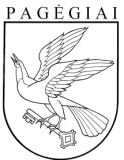 PAGĖGIŲ SAVIVALDYBĖS TARYBASPRENDIMASDĖL  PAGĖGIŲ SAVIVALDYBĖS TARYBOS 2023 M. RUGPJŪČIO 21 D. SPRENDIMO NR. T-125 „DĖL PAGĖGIŲ SAVIVALDYBĖS KOLEGIJOS SUDARYMO“ PAKEITIMO2023 m. spalio 27  d. Nr. T1-205Pagėgiai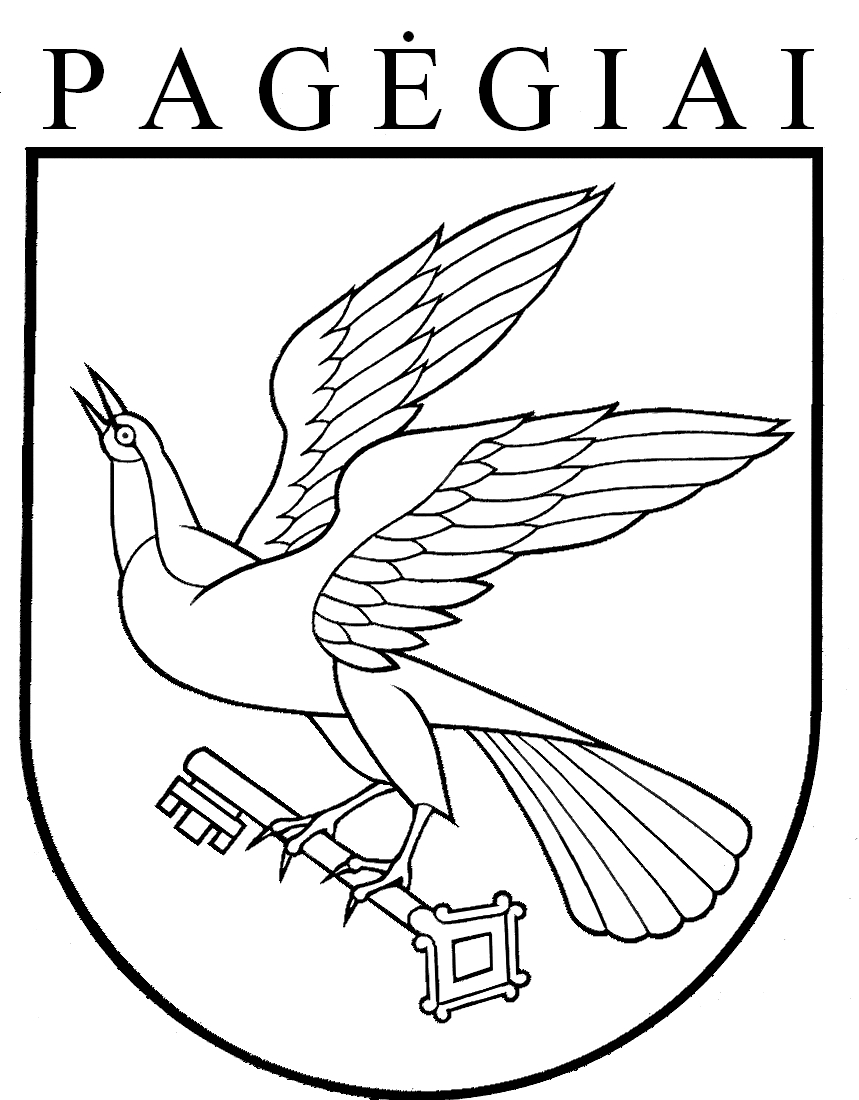 Pagėgių savivaldybės tarybaSPRENDIMASDĖL PAGĖGIŲ SAVIVALDYBĖS KOLEGIJOS SUDARYMO2023 m. rugpjūčio 21 d. Nr. T-125Pagėgiai